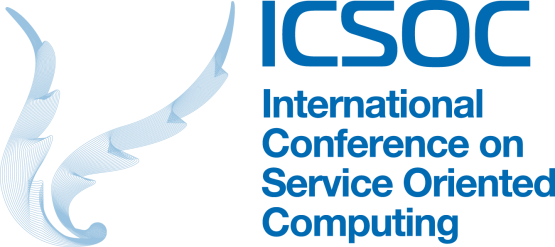 URL- http://icsoc.in/. ICSOC WORKSHOPS 2015Goa UniversityDepartment of Computer Science & TechnologyGoa University Campus, Goa, IndiaNovember 16, 2015 Monday(Bus transport will be arranged to take delegates to lunch and workshop venue. Refreshments will be served at Conference Hall (main building) Foyer. Please refer to accompanying map for locations and contact details)Venue: Conference Hall, Main Building, Goa University09:00-09.45Registration09.45-10.00Inaugural Function( Chief Guest- Professor V P Kamat, Registrar, Goa University) (coordinator- Dr Jyoti Pawar)10:00 -11:00 Keynote Address by Richard Hull, IBM Research (coordinator- Yma Pinto)11:00 -11:30Tea Break11:30 -12:30Keynote Address by Aditya Ghose, University of Wollongong, Australia (Coordinator- Ramdas Karmali)12:30-13:20 PARALLEL WORKSHOPS SESSIONS (Details shown separately-WS1 and WS2)13:20 – 14:20Lunch Break14:20 -16:00 PARALLEL WORKSHOPS SESSIONS  Continued(WS1-WS4)16:00 – 16:20Tea break16:20 -17:20Keynote Address by Guido Governatori, NICTA, Australia(Coordinator- Ramrao Wagh)17:20 -18:00 Panel discussion on research opportunities in SOC- Plenary Session – (Mainly intended for Indian Academics & Research Scholars)(Coordinator- Dr V V Kamat)WS1-  WESOA (Venue- Conference Hall, Main Building, Goa University)Coordinator- S BaskarSession I : 12:30 -13:20All the Services Large and Micro: Revisiting Industrial Practice in Services ComputingGerald Schermann, Jurgen Cito, Philipp LeitnerFrom Choreography Diagrams to RESTful InteractionsAdriatik Nikaj, Sankalita Mandal, Cesare Pautasso, Mathias Weske13:20 -14:20 LUNCH BREAKSession II : 14:20 – 16:00A Web Services Infrastructure for the Management of Mashup InterfacesJesús Vallecillos Ruiz, Javier Criado, Antonio Jesús FenándezGarcía, Nicolás Padilla, Luis Iribarne Estimating the Complexity of Software Services using Entropy based MetricGeorge FeuerlichtDistributed Service Coevolution based on Domain ObjectsMartina De Sanctis, Kurt Geihs, Antonio Bucchiarone, Giuseppe Valetto, Annapaola Marconi, Marco PistoreEstablishing Distributed Governance Infrastructures for Enacting Cross Organization CollaborationsAlex NortaWS2- ISCBRM (Joint Workshops of RMSOC'15 & ISC'15 & BSCI'15 )(Venue- MCA-Lab1, Office Block, DCST, Goa University)Coordinator- P PayasviniSession I : 12:30-13:20Context-Aware Personalization for Smart Mobile Cloud ServicesWaldemar Hummer and Stefan Schulte (ISC)An Evolutionary Multi-objective Approach for the Dynamic Multilevel Component Selection ProblemAndreea Vescan (BSCI)13:20 -14:20 LUNCH BREAKSession II : 14:20 – 16:00Extending Generic BPM with Computer Vision Capabilities Adrian Mos, Adrien Gaidon and Eleonora Vig (RMSOC)S-PDH: A CPS Service Contract Framework for CompositionLin Ye, Kaiyu Qian and Liang Zhang (RMSOC)Towards RAM-Based Variant Generation of Business Process ModelsAhmed Tealeb, Ahmed Awad and Galal Galal-Edeen (RMSOC)Information governance requirements for architectural solutions supporting dynamic business networkingMohammad Rasouli, Rik Eshuis, Jos Trienekens and Paul Grefen (ISC)WS3- Joint Workshops of WESE & FOR-MOVES(Venue- MCA-Lab 2, DCST Block C, Goa University)Coordinator-Swapnil Fadte14:20 – 16:00A Proactive Solution to Manage Web Service Unavailability in Service Oriented Software Systems Navinderjit Kaur Kahlon, Kuljit Chahal, Sukhleen Bindra Narang and Salil Vishnu Kapur. (WESE)Extraction of Topic Map Ontology for Web Service-oriented Enterprises Suman Roy, Kiran Prakash Sawant, Aditya Kale and Olivier Maurice Charvin. (WESE)Case study method and Research design for The Dynamic Multilevel Component Selection Problem Andreea Vescan  (WESE)Expressive Equivalence and Succinctness of Parametrized Automata with respect to Finite Memory Automata Tushant Jha, Walid Belkhir, Yannick Chavalier and Michael Rusinowitch. (FOR-MOVES)Toward the formalization of BPELLaila Boumlik and Mohamed Mejri. (FOR-MOVES)WS4- DISCO(Venue- MCA-Lab 4, DCST Block C, Goa University)Coordinator-Manika Bindal14:20 – 16:00On Composition of Checkpoint and Recovery Protocols for Distributed Systems, Soumi Chattopadyay, Ansuman Banerjee and Himadri Sekhar Paul Safe Configurations of Replica Voting Processes in Fault-resilient Data Collection Services, Kaliappa Ravindran and Arun AdiththaA Proactive Solution to Manage Web Service Unavailability in Service Oriented Software Systems  Navinderjit Kaur Kahlon, Kuljit Kaur, Sukhleen Bindra Narang, Salil Vishnu KapurA Reusable Architecture for Dependability and Performance Benchmarking of Cloud ServicesAmit Sangroya, Sara Bouchenak